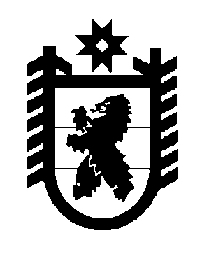 Российская Федерация Республика Карелия    ПРАВИТЕЛЬСТВО РЕСПУБЛИКИ КАРЕЛИЯРАСПОРЯЖЕНИЕот  17 мая 2018 года № 347р-Пг. Петрозаводск В соответствии с частью 11 статьи 154 Федерального закона от                       22 августа   2004 года № 122-ФЗ «О внесении изменений в законодательные акты Российской Федерации и признании утратившими силу некоторых законодательных актов Российской Федерации в связи с принятием федеральных законов «О внесении изменений и дополнений в Федеральный закон «Об общих принципах организации законодательных (представи-тельных) и исполнительных органов государственной власти субъектов Российской Федерации» и «Об общих принципах организации местного самоуправления в Российской Федерации»:1. Утвердить перечень государственного имущества Республики Карелия, предлагаемого к передаче в собственность Российской Федерации,  согласно приложению. 2. Уполномочить Министерство имущественных и земельных отношений Республики Карелия  направить в Федеральное агентство по управлению государственным имуществом документы, необходимые для принятия решения о передаче имущества.3. Министерству имущественных и земельных отношений Республики Карелия  подписать передаточный акт о принятии имущества с федеральным органом исполнительной власти, осуществляющим принятие имущества.
           Глава Республики Карелия                                                              А.О. ПарфенчиковПриложение к распоряжениюПравительства Республики Карелияот 17 мая 2018 года № 347р-ППЕРЕЧЕНЬ государственного имущества Республики Карелия, предлагаемого к передаче в собственность Российской Федерации__________________№ п/пНаименованиеимуществаАдрес местонахождения имуществаИндивидуализирующие характеристики имуществаИндивидуализирующие характеристики имущества№ п/пНаименованиеимуществаАдрес местонахождения имуществаколичество, штукстоимость, рублей12345Диван из 3 модулей «Матрикс» г. Петрозаводск, ул. Куйбышева, д. 21118 910,00Жалюзиг. Петрозаводск, ул. Куйбышева, д. 2113 238,40Жалюзи г. Петрозаводск, ул. Куйбышева, д. 2114 014,57Жалюзи г. Петрозаводск, ул. Куйбышева, д. 2114 014,57Жалюзи г. Петрозаводск, ул. Куйбышева, д. 2113 866,80Жалюзи г. Петрозаводск, ул. Куйбышева, д. 2113 092,80Жалюзи г. Петрозаводск, ул. Куйбышева, д. 2113 061,24Жалюзи г. Петрозаводск, ул. Куйбышева, д. 2113 061,24Жалюзи г. Петрозаводск, ул. Куйбышева, д. 2113 238,40Жалюзи г. Петрозаводск, ул. Куйбышева, д. 2113 238,40Жалюзи вертикальныег. Петрозаводск, ул. Куйбышева, д. 2113 093,19Жалюзи вертикальныег. Петрозаводск, ул. Куйбышева, д. 2113 129,89Жалюзи вертикальные г. Петрозаводск, ул. Куйбышева, д. 2113 480,76Жалюзи вертикальные г. Петрозаводск, ул. Куйбышева, д. 2113 134,46Жалюзи вертикальные г. Петрозаводск, ул. Куйбышева, д. 2113 170,70Жалюзи вертикальные г. Петрозаводск, ул. Куйбышева, д. 2113 093,19Жалюзи вертикальные («Джангл» розовый)г. Петрозаводск, ул. Куйбышева, д. 2114 712,00Жалюзи вертикальные («Джангл» розовый)г. Петрозаводск, ул. Куйбышева, д. 2114 712,00Жалюзи вертикальные («Венера» персик)г. Петрозаводск, ул. Куйбышева, д. 2113 603,40Жалюзи вертикальные («Венера» персик) г. Петрозаводск, ул. Куйбышева, д. 2113 603,4012345Жалюзи вертикальные («Венера» персик) 13 603,40Жалюзи вертикальные («Джангл» золото)14 556,50Жалюзи вертикальные («Джангл» золото)14 556,50Жалюзи вертикальные («Джангл» розовый) 13 782,20Жалюзи вертикальные («Джангл» розовый) 13 782,20Жалюзи вертикальные («Жемчуг» блэкаут белый) 16 777,40Жалюзи вертикальные («Оптима» темно-бежевый) 13 881,20Жалюзи вертикальные («Офелия» серый) 14 269,40Кондиционер TOSHIBA 172 327,60Кондиционер TOSHIBA 164 659,60Кондиционер TOSHIBA RAS-АР0073Н169 248,40Кондиционер TOSHIBA ММК-АР0093Н168 947,77Кондиционер TOSHIBA ММК-АР0093Н168 947,77Кондиционер TOSHIBA ММК-АР0093Н168 947,77Кондиционер в составе мульти-сплит-системы152 903,28Кондиционер в составе мульти-сплит-системы153 323,95Кондиционер в составе мульти-сплит-системы154 586,00Кондиционер в составе мульти-сплит-системы144 591,67Кондиционер в составе мульти-сплит-системы144 591,70Кондиционер-сплит-система TOSHIBA RAS-18138 908,29Конференц-приставка «ИКАР»16 608,74Мульти-сплит-система TOSHIBA 179 895,16Сейф AIKO143 468,29Сейф PW-300114 493,24Сектор12 368,55Сектор «ИНТЕР» 704212 305,05Сектор «ИНТЕР» 704212 305,05Сектор «ИНТЕР» 704212 305,05Сектор «ИНТЕР» 704212 305,05Сектор «ИНТЕР» 704211 892,30Сектор «ИНТЕР» 704211 892,30Сектор «ИНТЕР» 704211 892,30Сектор «ИНТЕР» 704211 892,30Сектор «ИНТЕР» 704211 892,30Сектор «ИНТЕР» 704211 892,30Сектор «ИНТЕР» 704211 892,30Сектор «ИНТЕР» 704211 892,30Сектор «ИНТЕР» 704211 892,30Сектор «ИНТЕР» 704211 892,30Сектор «ИНТЕР» 704211 892,30Сектор «ИНТЕР» 704211 892,30Сектор «ИНТЕР» 704212 974,34Секция 0,85 закрытая «ИНТЕР» 340313 398,52Секция 0,85 закрытая «ИНТЕР» 340313 398,52Секция 0,85 закрытая «ИНТЕР» 340313 070,74Секция 0,85 закрытая «ИНТЕР» 340314 315,46Секция 1,2 закрытая узкая «ИНТЕР» 331313 512,82Секция 1,2 закрытая узкая «ИНТЕР» 331313 291,56Секция 1,2 открытая узкая «ИНТЕР» 331112 235,04Секция 1,2 открытая узкая «ИНТЕР» 331112 235,04Секция 1,92 створка закрытая узкая «ИНТЕР» 311615 412,74Сплит-система TOSHIBA179 631,54Стол11 824,35Стол для заседаний «ИНТЕР» 880912 978,02Стол компьютерный «ИНТЕР» 70033А13 255,00Стол компьютерный «ИНТЕР» 7033А13 255,00Стол компьютерный 13 928,01Стол компьютерный 13 744,00Стол компьютерный «ИНТЕР» 70033А13 644,00Стол компьютерный «ИНТЕР» 7033А12 790,19Стол компьютерный «ИНТЕР» 7033А12 790,19Стол компьютерный «ИНТЕР» 7033А12 790,19Стол компьютерный «ИНТЕР» 7033А12 790,19Стол компьютерный «ИНТЕР» 7033А12 790,19Стол компьютерный «ИНТЕР» 7033А12 790,19Стол компьютерный «ИНТЕР» 70033А13 644,00Стол компьютерный «ИНТЕР» 70033А13 644,00Стол компьютерный «ИНТЕР» 70033А13 644,00Стол компьютерный «ИНТЕР» 70033А13 644,00Стол компьютерный «ИНТЕР» 70033А12 790,19Стол компьютерный «ИНТЕР» 70033А12 790,19Стол компьютерный «ИНТЕР» 70033А12 790,19Стол компьютерный «ИНТЕР» 70033А12 790,19Стол компьютерный «ИНТЕР» 70033А12 790,19Стол компьютерный «ИНТЕР» 70033А12 790,19Стол компьютерный «ИНТЕР» 70033А12 790,19Стол компьютерный «ИНТЕР» 70033А12 790,19Стол компьютерный «ИНТЕР» 70033А13 255,00Стол приставной «ИНТЕР» 600211 892,30Стол приставной с полкой «РИТМ» 600211 771,56Стол рабочий13 290,00Стол рабочий 14 187,98Стол рабочий 0,77 «ИНТЕР» 700411 882,14Стол рабочий 0,77 «ИНТЕР» 700411 882,14Стол рабочий 1,18 «ИНТЕР» 700713 299,46Стол рабочий 1,18 «ИНТЕР» 700713 299,46Стол рабочий 1,18 «ИНТЕР» 700713 299,46Стол рабочий 1,18 «ИНТЕР» 700713 299,46Стол рабочий 1,18 «ИНТЕР» 700712 362,50Стол рабочий 1,18 «ИНТЕР» 700712 362,50Стол рабочий 1,18 «ИНТЕР» 700712 362,50Стол рабочий 1,18 «ИНТЕР» 700712 362,50Стол рабочий 1,18 «ИНТЕР» 700712 362,50Стол рабочий 1,18 «ИНТЕР» 700712 362,50Стол рабочий 1,18 «ИНТЕР» 700712 362,50Стол рабочий 1,18 «ИНТЕР» 700712 362,50Стол рабочий 1,18 «ИНТЕР» 700712 362,50Стол рабочий 1,18 «ИНТЕР» 700712 362,50Стол рабочий 1,18 «ИНТЕР» 700712 362,50Стол рабочий 1,4 «ИНТЕР» 700613 684,27Стол рабочий 1,4 «ИНТЕР» 700612 720,00Стол рабочий 1,4 «ИНТЕР» 700612 720,00Стол рабочий 1,4 «ИНТЕР» 700612 720,00Стол рабочий 0,96 «ИНТЕР» 700611 829,00Стол рабочий 1,6 «ИНТЕР» 700812 936,24Стол рабочий 1,6 «ИНТЕР» 700812 936,24Стол рабочий 1,6 «ИНТЕР» 700812 936,24Стол рабочий 1,18 «ИНТЕР» 700713 299,46Стол рабочий 1,4 «ИНТЕР» 7006 12 720,00Стол рабочий 1,4 «ИНТЕР» 7006 12 720,00Стол рабочий 1,4 «ИНТЕР» 7006 12 720,00Стол рабочий «ИКАР» 0807110 650,60Стол рабочий 1,18 «ИНТЕР» 700712 362,50Стол «РИТМ» 601114 325,16Стол «РИТМ» 601114 907,02Стол «РИТМ» 601114 907,02Стол «РИТМ» 601114 025,34Стол «РИТМ» 601114 025,34Стол «РИТМ» 601112 955,34Стол «РИТМ» 601114 086,60Стол «РИТМ» 601114 086,60Стол «РИТМ» 601114 086,60Столешница11 488,37Столешница11 410,66Столешница11 363,00Стул для посетителей «ИЗО/ВИСИ», металло-каркас черный (ткань ТК-2, серый)1830,00Стул для посетителей «ИЗО/ВИСИ», металло-каркас черный (ткань  ТК-2, серый)1830,00Стул для посетителей «ИЗО/ВИСИ», металло-каркас черный (ткань ТК-2, серый)1830,00Стул для посетителей «ИЗО/ВИСИ», металло-каркас черный (ткань ТК-2, серый)1830,00Стул для посетителей «ИЗО/ВИСИ», металло-каркас черный (ткань ТК-2, серый)1830,00Стул для посетителей «ИЗО/ВИСИ», металло-каркас черный (ткань ТК-2, серый)1830,00Стул для посетителей «ИЗО/ВИСИ», металло-каркас черный (ткань ТК-2, серый)1830,00Стул офисный (серый)1320,00Стул офисный (серый)1320,00Стул офисный (серый)1320,00Стул офисный (серый)1320,00Стул офисный (серый)1320,00Стул офисный (серый)1320,00Стул офисный (серый)1320,00Стул офисный (серый)1320,00Стул офисный (серый)1320,00Стул офисный (серый)1320,00Стул офисный (серый)1320,00Стул офисный (серый)1320,00Стул «ТЕМА» (серый)13 049,00Стул «ТЕМА» (серый)13 049,00Стул «ТЕМА» (серый)13 049,00Тумба «ИНТЕР» 602112 686,25Тумба «ИНТЕР» 602112 686,25Тумба «ИНТЕР» 602112 686,25Тумба «ИНТЕР» 602112 686,25Тумба, 4 ящика15 404,34Тумба, 4 ящика15 404,34Тумба «ИНТЕР» 602112 686,25Тумба «ИНТЕР» 602112 686,25Тумба «ИНТЕР» 602112 686,25Тумба «ИНТЕР» 602112 686,25Тумба «ИНТЕР» 602112 686,25Тумба «ИНТЕР» 6021Д13 674,11Тумба «ИНТЕР» 6021Д13 674,11Тумба «ИНТЕР» 6021Д13 674,11Тумба «ИНТЕР» 6021Д12 686,25Тумба «ИНТЕР» 6021Д12 686,25Тумба «ИНТЕР» 6021Д12 686,25Тумба «ИНТЕР» 6021Д12 686,25Тумба «ИНТЕР» 6021Д12 686,25Тумба «ИНТЕР» 6021Д12 686,25Тумба «ИНТЕР» 6021Д12 686,25Тумба «ИНТЕР» 6021Д12 686,25Тумба «ИНТЕР» 6021Д12 686,25Тумба подкатная «ИКАР»15 002,00Тумба подкатная «ИКАР»12 880,42Тумба подкатная «ИКАР»16 180,32Тумба подкатная «РИТМ» 602112 568,00Тумба «РИТМ» 602913 237,82Тумба «РИТМ» 602913 237,82Тумба «РИТМ» 602913 237,82Тумба «РИТМ» 602913 237,82Тумба «РИТМ» 602913 616,60Тумба «РИТМ» 602913 237,82Тумба «РИТМ» 602912 965,48Тумба «РИТМ» 602912 965,48Тумба «ИНТЕР» 6021Д13 674,11Тумба «ИНТЕР» 6021Д12 686,25Тумба «ИНТЕР» 6021Д12 686,25Тумба «ИНТЕР» 6021Д12 686,25Тумба «ИНТЕР» 6021Д12 686,25Тумба «ИНТЕР» 6021Д12 686,25Тумба «ИНТЕР» 6021Д12 686,25Тумба «ИНТЕР» 6021Д12 686,25Тумба «ИНТЕР» 6021Д12 686,25Тумба «ИНТЕР» 6021Д12 686,25Тумба «ИНТЕР» 6021Д12 686,25Тумба подкатная «РИТМ» 602113 166,13Шкаф18 436,61Шкаф 16 585,56Шкаф 1,2 закрытый широкий «ИНТЕР» 330313 954,36Шкаф 1,2 закрытый широкий «ИНТЕР» 330313 954,36Шкаф 1,2 закрытый широкий «ИНТЕР» 330313 954,36Шкаф 1,2 закрытый широкий «ИНТЕР» 330314 273,55Шкаф 1,92 для одежды «ИНТЕР» 310714 638,33Шкаф 1,92 для одежды «ИНТЕР» 310714 638,33Шкаф 1,92 для одежды «ИНТЕР» 310714 638,33Шкаф 1,92 закрытый широкий «ИНТЕР»14 629,90Шкаф 1,92 закрытый широкий «ИНТЕР»14 629,90Шкаф 1,92 закрытый широкий «ИНТЕР» 310314 629,90Шкаф 1,92 закрытый широкий «ИНТЕР» 310314 629,90Шкаф 1,92 закрытый широкий «ИНТЕР» 310316 150,61Шкаф 1,92 закрытый широкий «ИНТЕР» 310615 750,56Шкаф 1,92 открыто- закрытый широкий «ИНТЕР» 310213 811,57Шкаф 1,92 открыто- закрытый широкий «ИНТЕР» 310213 811,57Шкаф 1,92, створки закрытые, широкий, «ИНТЕР» 310615 484,57Шкаф 1,92, створки закрытые, широкий, «ИНТЕР» 310615 484,57Шкаф 1,92, створки закрытые, широкий, «ИНТЕР» 310615 484,57Шкаф 1,92, створки закрытые17 643,61Шкаф 1,92, створки закрытые, широкий, «ИНТЕР» 310615 484,57Шкаф 1,92, створки закрытые, широкий, «ИНТЕР» 310616 522,72Шкаф 1,92 открыто- закрытый широкий «ИНТЕР» 310213 811,57Шкаф для документов15 438,81Шкаф для документов 14 350,00Шкаф для документов 16 000,00Шкаф для документов «ИКАР» 410316 212,24Шкаф для документов «ИКАР» 430314 384,68Шкаф 1,92, створки закрытые, широкий, «ИНТЕР» 3106 15 484,57Шкаф для одежды18 567,84Шкаф для одежды15 173,42Шкаф для одежды15 173,00Шкаф для одежды 13 980,40Шкаф для одежды 16 000,00Шкаф 1,92 для одежды «ИНТЕР» 310714 638,33Шкаф для одежды «ИКАР» 410715 704,72Шкаф 1,92 для одежды «ИНТЕР» 310714 638,33Шкаф 1,92 для одежды «ИНТЕР» 310714 638,33Шкаф металлический АМ-1891 18 525,97Шкаф металлический АМ-1891 18 525,97Шкаф металлический АМ-1891 18 525,97Шкаф металлический АМ-1891 18 525,97Шкаф металлический АМ-1891 18 525,97Шкаф металлический офисный19 069,07Шкаф со стеклом «ИКАР» 410617 147,98Экранная стойка, сборная, из 5 модулей173 701,42Итого1 838 512,73